Дополнительные документы и сведения:Доступ на участок:Доступ на земельный участок свободен. Осмотр земельного участка может осуществляться в любое время, присутствие представителя организатора аукциона не требуется.Обременения земельного участка/ ограничения прав на земельный участок:- охранная зона канализационных сетей;- единая зона регулирования застройки и хозяйственной деятельности ЗРЗ(16)12.Особые условия:В договор на размещение НТО включить следующие особые условия:1. Дополнить пункт 3.2.22-1 Договора условием следующего содержания: «(исключить размещение НТО в охранной зоне канализационных сетей)».2. Дополнить пункт 3.2.22-3 Договора условием следующего содержания: «при необходимости обеспечить вынос инженерных сетей в установленном порядке».Схема границ земельного участкапо адресу: Санкт-Петербург, ул. Пионерстроя, уч. 32 (напротив д. 7, корп. 1),кадастровый номер 78:40:0008477:1024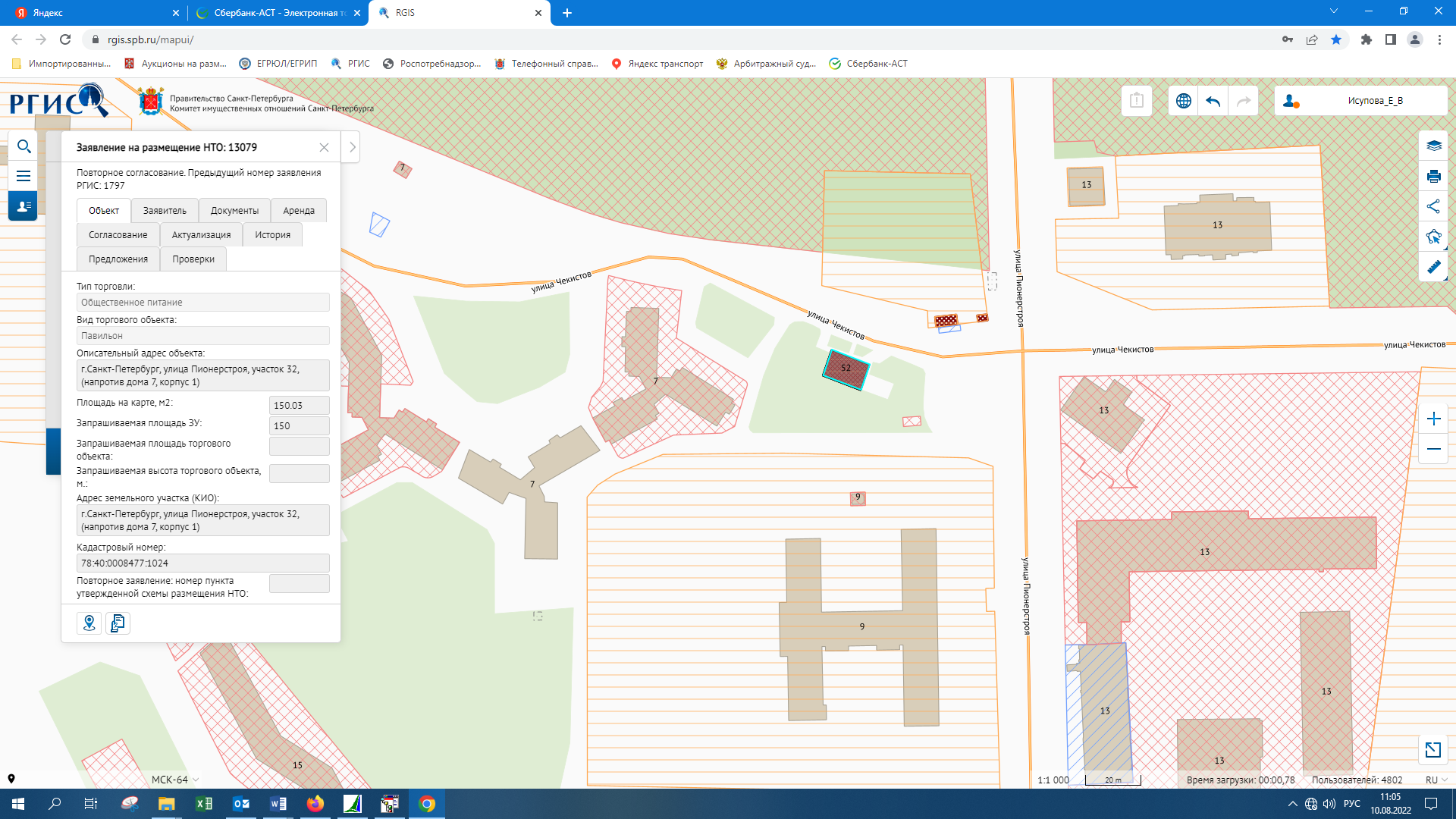 